МБДОУ «Детский сад«Полянка» комбинированного вида №47»Интегрированная непосредственно-образовательная деятельность для детей средней группы (познавательно-речевое развитие, нравственно-патриотическое воспитание, «От чего мне так близко и мило, деревцо ты родное мое?...»                  Воспитатель: Суркова Анастасия Петровна     2015 г.Задачи.Образовательная: формировать у детей интерес к познавательной деятельности, понятие о природе, как о доме, где каждое живое существо чувствует себя свободным, защищенным, счастливым. Закреплять навыки счета до пяти; умение составлять предмет из разных по размеру треугольников; употреблять предлоги «на», «возле», «за», «под».Развивающие: развивать умение ориентироваться в пространстве; речевое дыхание.Воспитательные: воспитывать бережное отношение к природе;  элементарную ответственность ребенка- осознание и понимание своих действий в реальных ситуациях.Развивающая среда.Ели, геометрические фигуры, музыкальное сопровождение, снежинки, посуда со снегом, декорация ельника, обруч с лентами.Активизация словаря.Ельник, хвоя.Предварительная работа.Рисование «Расти деревцо». Заучивание детьми стихотворения И. Мазнина «У каждого листочка…».Чтение стихотворения «Этот дом бывает разным».Содержание.Организационный этап.Воспитатель: - Дети, какое сейчас время года? (Осень.)                        - А какое время года последует за осенью? (Зима.)               - Зима заглянула к нам в детский сад и подарила горсть снега. Оставим             
                        подарок на столике. А что зимой падает с неба и ложится на землю. 
(Снежинки.)                        - Закройте глаза, я, как волшебница превращаю вас в снежинки.         
                        Представьте, что вы летите и падаете на землю. (Дети под музыку  
                        кружатся и приседают.) Дети садятся на стулья.Основная часть.Воспитатель: - Дети, что вы заметили на ковре? (Бумажные снежинки.) 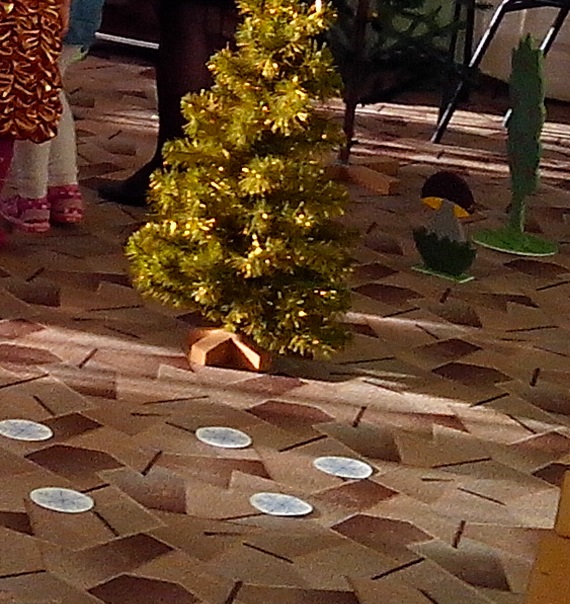 Дидактическое упражнение.Воспитатель: - Сколько снежинок на ковре?- А сколько у меня на ладони? (Беру одну снежинку в руки.)- Куда села снежинка? (Размещаю снежинки в разные места. Дети отвечают, используя предлоги «на», «возле», «за», «под».- Куда летит снежинка? (Со снежинкой выполняю движения вверх, вниз, в сторону)- Она летит от дуновения ветра. Давайте подуем, как легкий ветерок. А теперь ветер усиливается, сильный ветер, буря утихает, все стихло…Проблемная ситуация.Воспитатель: - Дети, давайте что-нибудь слепим из снега, который подарила нам зима. Что же произошло? Посмотрите, пожалуйста, на снег. (Дети рассматривают посудину с водой, которая образовалась после таяния снега, высказывают предположения о том, что произошло со снегом.)Дидактическое задание «Елочка».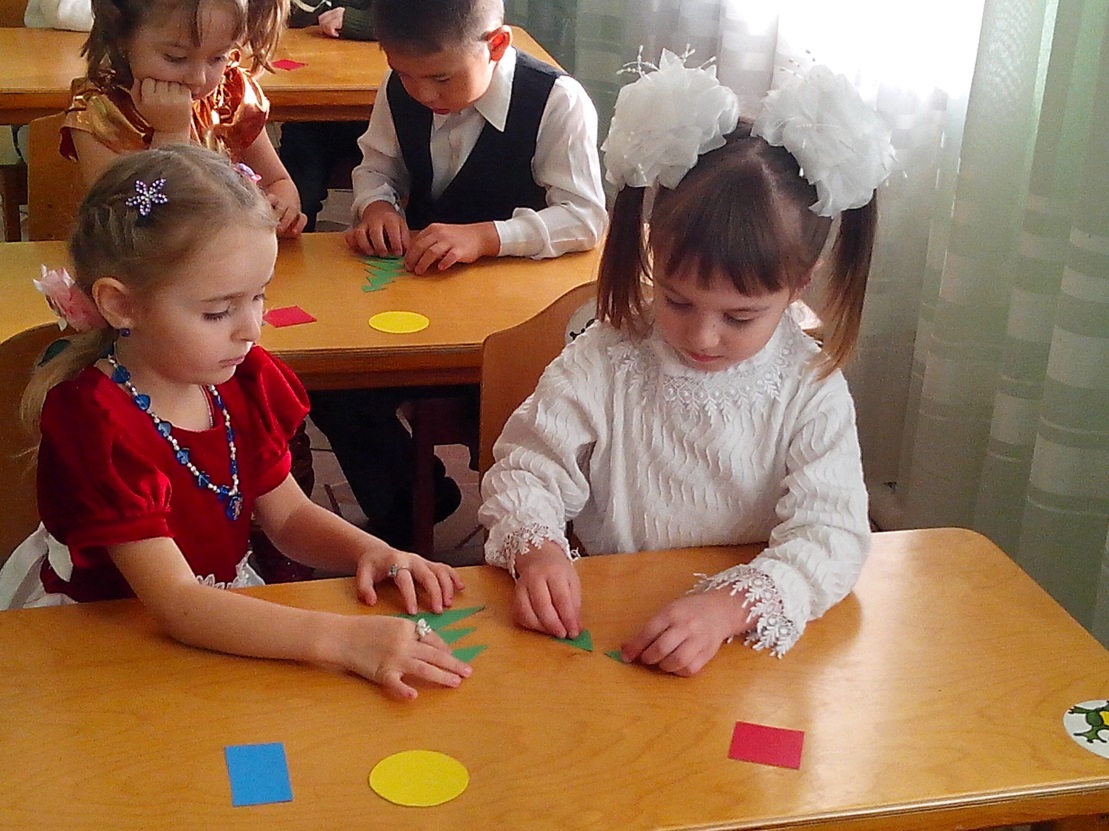 Воспитатель: - Какой веселый праздник мы встречаем в детском саду и дома со своими родными? (Новый год).- Какой главный символ нового года? (Елка)- Давайте выложим ёлочку из геометрических фигур.- Какие фигуры у нас на столе? (Круг, квадрат, прямоугольник, треугольник.)- Из каких фигур легче всего выложить елочку? (Треугольники)- Выбирайте нужную фигуры и выкладывайте ёлочку. (Работа в парах.)- У нас получился целый лес.- Ребята, сейчас мы с вами отправимся в лес.Физ. минутка.Воспитатель: - Для начала дружно встали,  Ведь сидеть уже устали.  Не пора ль размять нам тело?  Посмотрите вправо (поворот с наклоном вправо),  Влево (поворот с наклоном влево),  А тому с кем вы стоите  Нежно в глазки загляните (наклон вперед, руки сложить под    
  подбородком)  А теперь направим шествие  Мы в лесное путешествие. (Ходьба по кругу.)  Ждет уже нас паровоз,  Паровоз гудок дает! Воспитатель встает в центр обруча, поднимает его, держа в руках (машинист), и  
  предлагает ребятам взяться за ленточки (занять посадочные места на паровозе).   
  Воспитатель вращается вокруг себя в обруче, а дети, держась за ленточки, бегут   
  по кругу.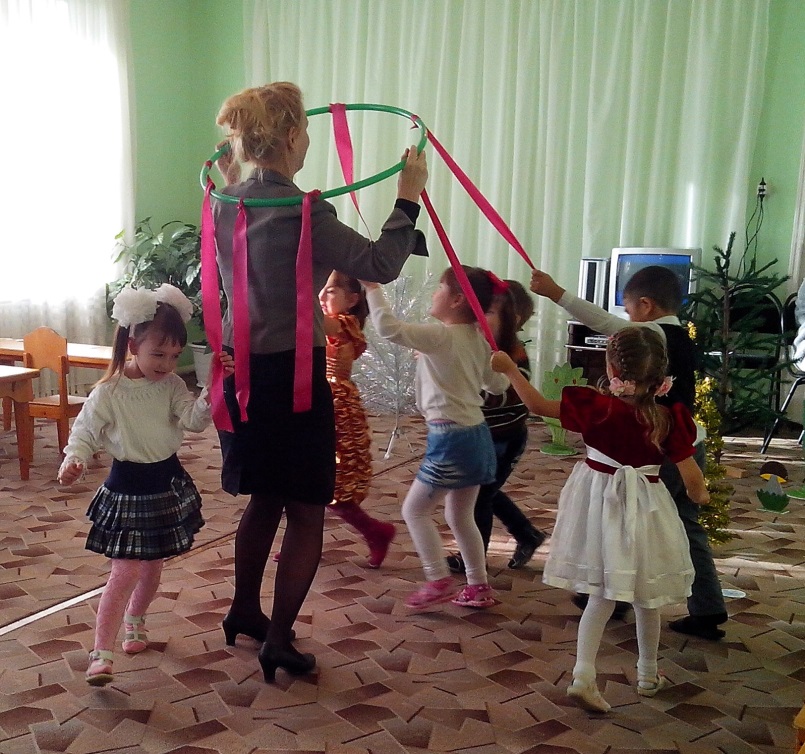 Воспитатель: - Вот мы и в лесу. - Представьте, что этот лес настоящий. Посмотрите внимательно и скажите, в какой лес мы по пали. Чья «семья» живет в этом необыкновенном лесном доме. (Ёлки)- Правильно! Здесь живет семья елей. Семью ёлочек можно назвать одним красивым словом «Ельник». Вы, дети, наверное, часто слышите от взрослых такие слова «Я чувствую себя здесь, как дома». А что значит «чувствовать себя, как дома»? (Ответы детей). Обвести жестом лесной пейзаж.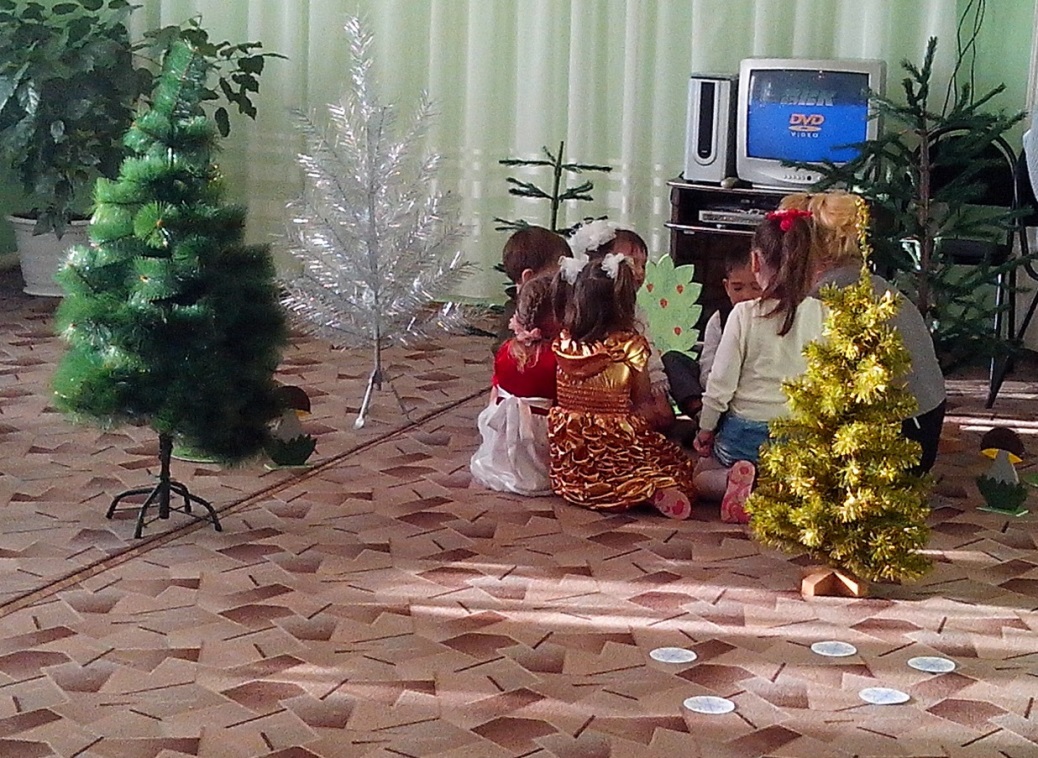 Воспитатель: - Можно ли все это назвать лесным домом? Почему? Подвожу детей к ёлочке.- Как вы думаете можно мне сейчас выкопать одну из ёлочек и посадить её возле дома или в детском саду. (Ответы детей)- Рассказать о том, как заботливо буду за ней ухаживать: поливать, оберегать.После детских высказываний чтения наизусть стихотворения И. А. Белоусова «Увяла ёлочка».Увяла ёлочка! ОнаДавно ль мой радовала взгляд?Была пряма, стройнаИ пышен был её наряд.Её заботливой рукойВ лесу с корнями вырвал яИ перенес в садочек мой, -Росла там ёлочек семья.Её я с ними посадил,Чтобы не скучно было ей,Лесную гостью я любилИ сам ухаживал за ней…Прошла зима,прошла весна –И хвои желтые с ветвейЕё осыпались: онаВ тоске по Родине своей.Увяла, бедная...Воспитатель: - Как же так? – человек заботливо ухаживал, а она все-таки увяла. Почему?- Какой чувствовала себя ёлочка в родном лесном доме?- Правильно, - У каждого живого существа есть родной дом. Русские народные пословицы гласят: родимая сторона мать, чужая – мачеха; кто, где родился, там и пригодился. Представьте, что вы елочки и вас забирают из родного дома- леса, от своих лесных сестер и братьев. Расскажите, что вы будете чувствовать при этом?- Давайте вспомним стихотворение о Родине, которое мы заучивали наизусть. (Рассказываю дети.)У каждого листочка,У каждого ручьяЕсть главное на свете -Родина своя.Для ивушки плакучейНет реченьки мелей,Для беленькой берёзкиОпушки нет родней.Есть ветки у листочка,Овражек у ручья,У каждого на светеЕсть Родина своя!Там, где мы родились,Где радостно живем,Края свои родныеМы родиной зовем.Воспитатель: - Ребята, давайте попробуем с вами показать все события, которыепроисходили в стихотворение «Увяла ёлочка». Инсценирование стихотворения.Увяла ёлочка! Она(Образ печального дерева.)Давно ль мой радовала взгляд?Была пряма, стройнаИ пышен был её наряд.(Образ счастливой ёлочки.)Её заботливой рукой(Имитация выкапывания ёлочки и перенос её в определенное место.)В лесу с корнями вырвал яИ перенес в садочек мой, -Росла там ёлочек семья.Её я с ними посадил,Чтобы не скучно было ей,Лесную гостью я любил(Дети имитируют способы ухода за ёлочкой.)И сам ухаживал за ней…Прошла зима, весна –(Дети имитируют завывание ветра, шум ручья, весеннее пение птиц.)И хвои желтые с ветвейЕё осыпались: онаВ тоске по Родине своей.Увяла, бедная...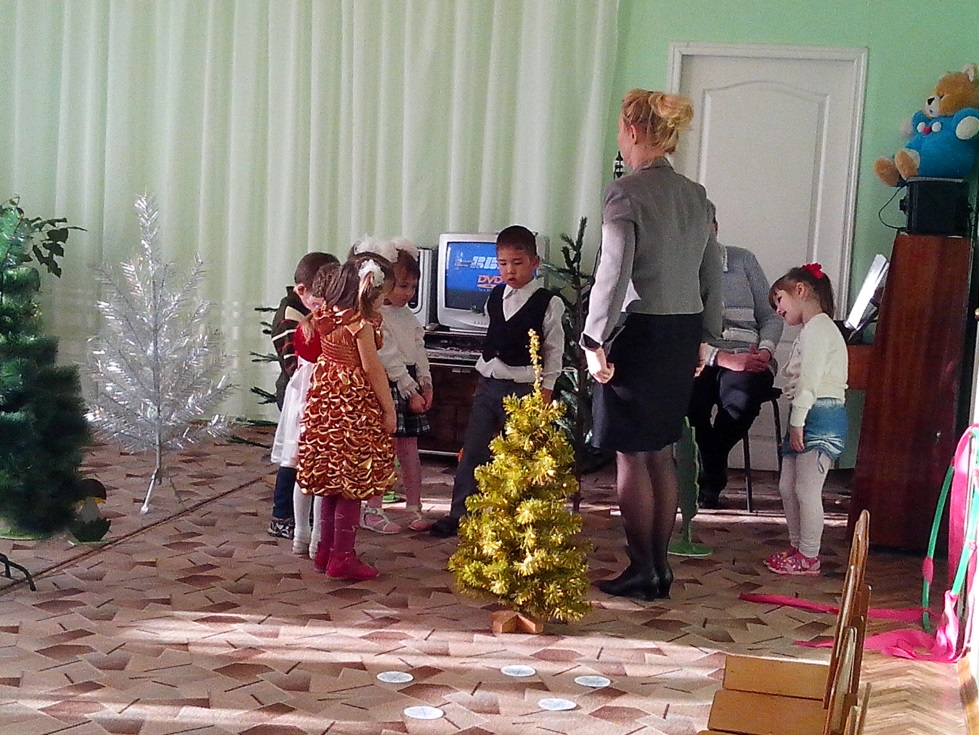 (Усаживаются с печальным выражением лица.)Для проработки с детьми данной проблемы предлагаю во второй половине дня оформить стенную газету «Отчего мне так близко и мило, деревцо ты родное моё?..»
